ZPRAVODAJ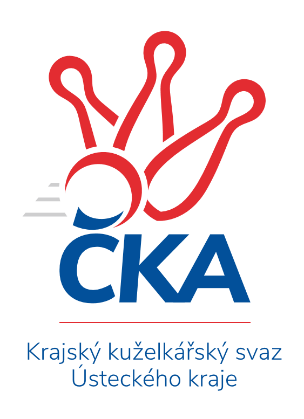 OKRESNÍ PŘEBOR – SKUPINA - A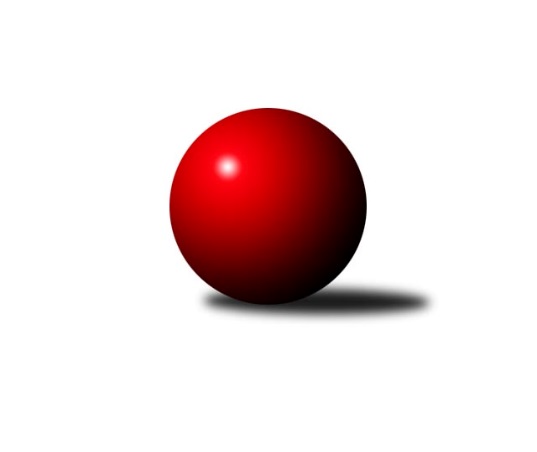 Č.10Ročník 2019/2020	23.11.2019Nejlepšího výkonu v tomto kole: 1763 dosáhlo družstvo: TJ MUS MostVýsledky 10. kolaSouhrnný přehled výsledků:SKK Bílina B	- KK Hvězda Trnovany B	0:6	1386:1672	0.0:8.0	22.11.TJ Sokol Duchcov B	- TJ MUS Most	2:4	1730:1763	4.0:4.0	22.11.Sokol Spořice B	- TJ KK Louny B	6:0	1610:1418	6.0:2.0	23.11.TJ Lokomotiva Žatec B	- TJ Sokol Údlice B	1:5	1439:1498	3.0:5.0	23.11.Sokol Spořice C	- TJ Elektrárny Kadaň C	2:4	1471:1482	4.5:3.5	23.11.Tabulka družstev:	1.	KK Hvězda Trnovany B	9	8	0	1	46.0 : 8.0 	55.0 : 17.0 	 1656	16	2.	Sokol Spořice B	9	7	0	2	34.0 : 20.0 	40.0 : 32.0 	 1546	14	3.	TJ Elektrárny Kadaň C	9	7	0	2	34.0 : 20.0 	39.5 : 32.5 	 1580	14	4.	TJ MUS Most	9	6	0	3	35.0 : 19.0 	43.0 : 29.0 	 1640	12	5.	TJ Sokol Údlice B	9	6	0	3	32.0 : 22.0 	40.5 : 31.5 	 1547	12	6.	TJ Sokol Duchcov B	9	4	1	4	29.0 : 25.0 	40.5 : 31.5 	 1551	9	7.	TJ Sokol Údlice C	9	4	0	5	25.0 : 29.0 	35.5 : 36.5 	 1583	8	8.	TJ KK Louny B	9	3	0	6	20.0 : 34.0 	31.5 : 40.5 	 1569	6	9.	TJ Lokomotiva Žatec B	10	2	0	8	16.0 : 44.0 	26.0 : 54.0 	 1469	4	10.	SKK Bílina B	9	1	1	7	17.0 : 37.0 	26.0 : 46.0 	 1449	3	11.	Sokol Spořice C	9	1	0	8	12.0 : 42.0 	22.5 : 49.5 	 1405	2Podrobné výsledky kola:	 SKK Bílina B	1386	0:6	1672	KK Hvězda Trnovany B	Jana Černíková	 	 198 	 175 		373 	 0:2 	 387 	 	210 	 177		Radek Kandl	Václav Sikyta	 	 168 	 150 		318 	 0:2 	 437 	 	211 	 226		Bohumil Navrátil	Karel Hulha	 	 138 	 167 		305 	 0:2 	 418 	 	207 	 211		Martin Bergerhof	Lenka Bůžková	 	 194 	 196 		390 	 0:2 	 430 	 	206 	 224		Martin Dolejšírozhodčí: Josef KrausNejlepší výkon utkání: 437 - Bohumil Navrátil	 TJ Sokol Duchcov B	1730	2:4	1763	TJ MUS Most	Miroslava Zemánková	 	 177 	 214 		391 	 1:1 	 434 	 	221 	 213		Josef Drahoš	Roman Exner	 	 220 	 202 		422 	 0:2 	 443 	 	222 	 221		Roman Moucha	Josef Otta ml.	 	 234 	 214 		448 	 2:0 	 432 	 	219 	 213		Julius Hidvégi	Tomáš Šaněk	 	 230 	 239 		469 	 1:1 	 454 	 	249 	 205		Rudolf Šamajrozhodčí: Miroslava ŽákováNejlepší výkon utkání: 469 - Tomáš Šaněk	 Sokol Spořice B	1610	6:0	1418	TJ KK Louny B	Miroslav Lazarčik	 	 186 	 211 		397 	 1:1 	 388 	 	189 	 199		Václav Valenta st.	Milan Černý	 	 208 	 215 		423 	 2:0 	 336 	 	160 	 176		Milan Bašta	Milan Mestek	 	 202 	 184 		386 	 2:0 	 321 	 	160 	 161		Tomáš Kesner	Jitka Jindrová	 	 189 	 215 		404 	 1:1 	 373 	 	193 	 180		František Pfeiferrozhodčí: Miroslav LazarčikNejlepší výkon utkání: 423 - Milan Černý	 TJ Lokomotiva Žatec B	1439	1:5	1498	TJ Sokol Údlice B	Veronika Rajtmajerová	 	 133 	 161 		294 	 0:2 	 389 	 	201 	 188		Michal Šlajchrt	Pavla Vacinková	 	 178 	 163 		341 	 0:2 	 348 	 	183 	 165		Eduard Houdek	Pavel Vacinek	 	 198 	 172 		370 	 1:1 	 381 	 	194 	 187		Václav Šulc	Jan Čermák	 	 217 	 217 		434 	 2:0 	 380 	 	196 	 184		Jindřich Šebelíkrozhodčí: Pavel VacinekNejlepší výkon utkání: 434 - Jan Čermák	 Sokol Spořice C	1471	2:4	1482	TJ Elektrárny Kadaň C	Petr Andres	 	 191 	 186 		377 	 1.5:0.5 	 349 	 	191 	 158		Jan Zach	Jana Černá	 	 170 	 173 		343 	 0:2 	 397 	 	202 	 195		Pavel Nocar ml.	Milada Pšeničková	 	 182 	 186 		368 	 2:0 	 347 	 	178 	 169		Lada Strnadová	Boleslava Slunéčková	 	 191 	 192 		383 	 1:1 	 389 	 	201 	 188		Jaroslav Seifertrozhodčí: Petr AndresNejlepší výkon utkání: 397 - Pavel Nocar ml.Pořadí jednotlivců:	jméno hráče	družstvo	celkem	plné	dorážka	chyby	poměr kuž.	Maximum	1.	Rudolf Šamaj 	TJ MUS Most	437.50	306.5	131.0	3.4	5/6	(482)	2.	Bohumil Navrátil 	KK Hvězda Trnovany B	433.07	292.5	140.6	4.1	5/5	(477)	3.	Blažej Kašný 	TJ Sokol Údlice C	428.50	295.5	133.0	5.4	4/5	(469)	4.	Miroslav Sodomka 	TJ KK Louny B	422.75	297.5	125.3	8.5	4/6	(439)	5.	Radek Kandl 	KK Hvězda Trnovany B	421.13	292.0	129.1	6.3	4/5	(441)	6.	Julius Hidvégi 	TJ MUS Most	418.42	287.5	130.9	5.4	4/6	(459)	7.	Tomáš Šaněk 	TJ Sokol Duchcov B	416.50	293.3	123.3	6.9	3/4	(469)	8.	Roman Moucha 	TJ MUS Most	414.39	293.9	120.4	9.2	6/6	(457)	9.	František Pfeifer 	TJ KK Louny B	405.67	292.8	112.8	10.4	6/6	(474)	10.	Jan Čermák 	TJ Lokomotiva Žatec B	405.35	283.0	122.4	8.2	5/5	(445)	11.	Miriam Nocarová 	TJ Elektrárny Kadaň C	405.17	282.7	122.5	7.4	5/6	(435)	12.	Josef Drahoš 	TJ MUS Most	405.00	284.3	120.7	7.4	5/6	(434)	13.	Jaroslav Seifert 	TJ Elektrárny Kadaň C	402.92	285.0	117.9	10.5	6/6	(446)	14.	Václav Valenta  st.	TJ KK Louny B	402.88	290.5	112.4	9.4	4/6	(434)	15.	Michal Šlajchrt 	TJ Sokol Údlice B	402.00	287.0	115.0	10.6	5/6	(416)	16.	Jindřich Šebelík 	TJ Sokol Údlice B	402.00	291.5	110.5	9.2	5/6	(445)	17.	Pavel Nocar  ml.	TJ Elektrárny Kadaň C	400.33	289.4	110.9	8.9	6/6	(459)	18.	Miroslava Žáková 	TJ Sokol Duchcov B	399.33	283.3	116.0	10.0	3/4	(445)	19.	Jitka Jindrová 	Sokol Spořice B	398.83	287.8	111.1	9.3	4/4	(443)	20.	Roman Exner 	TJ Sokol Duchcov B	394.81	278.4	116.4	11.6	4/4	(466)	21.	Martin Král 	TJ KK Louny B	394.75	279.3	115.5	11.8	4/6	(425)	22.	Josef Otta  ml.	TJ Sokol Duchcov B	393.13	279.2	113.9	9.4	3/4	(469)	23.	Pavel Vacinek 	TJ Lokomotiva Žatec B	390.02	282.7	107.4	12.8	5/5	(418)	24.	Milan Mestek 	Sokol Spořice B	389.67	284.2	105.5	12.8	3/4	(400)	25.	Petr Petřík 	KK Hvězda Trnovany B	388.53	284.1	104.4	11.5	5/5	(431)	26.	Jan Zach 	TJ Elektrárny Kadaň C	384.67	274.9	109.8	11.9	6/6	(453)	27.	Václav Šulc 	TJ Sokol Údlice B	383.75	276.4	107.4	12.1	4/6	(413)	28.	Petr Andres 	Sokol Spořice C	383.50	273.3	110.3	9.5	2/2	(397)	29.	Karel Nudčenko 	TJ Sokol Údlice C	381.70	275.6	106.1	14.2	5/5	(419)	30.	Jaroslav Hodinář 	TJ Sokol Údlice B	378.47	274.3	104.2	11.5	5/6	(420)	31.	Jana Černíková 	SKK Bílina B	378.40	266.4	112.0	10.9	4/4	(413)	32.	Petr Vokálek 	Sokol Spořice B	375.92	275.6	100.3	14.4	4/4	(399)	33.	Milan Bašta 	TJ KK Louny B	369.50	271.5	98.0	15.3	4/6	(412)	34.	Josef Otta  st.	TJ Sokol Duchcov B	365.08	267.4	97.7	12.3	3/4	(421)	35.	Lenka Bůžková 	SKK Bílina B	364.75	266.4	98.4	10.6	4/4	(425)	36.	Gustav Marenčák 	Sokol Spořice B	362.78	264.7	98.1	12.7	3/4	(383)	37.	Barbora Salajková Němečková 	SKK Bílina B	355.75	260.3	95.5	16.3	4/4	(360)	38.	Milada Pšeničková 	Sokol Spořice C	349.25	255.5	93.8	14.5	2/2	(375)	39.	Jana Černá 	Sokol Spořice C	344.83	247.8	97.1	14.8	2/2	(379)	40.	Miroslav Vízek 	TJ Lokomotiva Žatec B	343.00	243.3	99.7	14.7	5/5	(395)	41.	Boleslava Slunéčková 	Sokol Spořice C	336.50	251.4	85.1	15.2	2/2	(383)	42.	Veronika Šílová 	SKK Bílina B	332.17	248.0	84.2	16.2	3/4	(360)	43.	Pavla Vacinková 	TJ Lokomotiva Žatec B	329.83	245.2	84.7	17.1	4/5	(391)	44.	Jiří Suchánek 	TJ Sokol Údlice C	319.63	238.9	80.8	20.6	4/5	(362)		Jaroslav Novák 	TJ Sokol Údlice B	462.00	283.0	179.0	3.0	1/6	(462)		Martin Bergerhof 	KK Hvězda Trnovany B	439.67	287.2	152.4	3.1	3/5	(473)		Martin Dolejší 	KK Hvězda Trnovany B	437.78	299.4	138.4	4.6	3/5	(459)		Michal Janči 	TJ Sokol Údlice C	427.00	284.0	143.0	9.0	3/5	(433)		Jaroslava Paganiková 	TJ Sokol Údlice C	425.00	293.2	131.8	6.8	3/5	(455)		Petr Pop 	TJ KK Louny B	418.50	290.5	128.0	7.5	1/6	(428)		Milan Černý 	Sokol Spořice B	412.10	297.7	114.4	8.5	2/4	(445)		Rudolf Podhola 	SKK Bílina B	408.90	285.5	123.4	5.1	2/4	(443)		Milan Daniš 	TJ Sokol Údlice C	403.78	282.0	121.8	9.9	3/5	(421)		Miroslav Šlosar 	TJ MUS Most	401.33	270.3	131.0	9.7	3/6	(413)		Miroslav Kesner 	TJ KK Louny B	397.00	277.0	120.0	9.5	1/6	(399)		Miroslav Lazarčik 	Sokol Spořice B	388.50	265.0	123.5	8.7	2/4	(397)		Eduard Houdek 	TJ Sokol Údlice B	388.22	286.3	101.9	13.0	3/6	(425)		Pavlína Kubitová 	TJ Sokol Duchcov B	382.00	269.0	113.0	12.0	1/4	(387)		Antonín Šulc 	TJ Sokol Údlice B	380.83	270.3	110.5	10.2	2/6	(428)		Lada Strnadová 	TJ Elektrárny Kadaň C	376.00	275.7	100.3	12.3	3/6	(418)		Miroslava Zemánková 	TJ Sokol Duchcov B	374.83	270.2	104.7	16.0	2/4	(392)		Tomáš Pičkár 	TJ Sokol Údlice C	363.00	266.0	97.0	13.5	1/5	(378)		Michaela Černá 	Sokol Spořice B	360.00	260.3	99.7	13.3	1/4	(389)		Tomáš Kesner 	TJ KK Louny B	357.17	263.7	93.5	14.2	3/6	(416)		Milan Nový 	KK Hvězda Trnovany B	355.33	266.7	88.7	14.3	3/5	(365)		Jaroslav Štěpánek 	Sokol Spořice C	350.00	247.0	103.0	10.0	1/2	(350)		Rudolf Hofmann 	TJ Lokomotiva Žatec B	342.00	256.8	85.2	18.2	3/5	(371)		Jiřina Kařízková 	Sokol Spořice C	341.00	245.0	96.0	13.3	1/2	(348)		Václav Krist 	TJ MUS Most	339.50	247.0	92.5	17.0	2/6	(347)		Václav Sikyta 	SKK Bílina B	319.00	230.5	88.5	15.5	1/4	(320)		Karel Hulha 	SKK Bílina B	313.00	246.3	66.7	25.0	1/4	(351)		Veronika Rajtmajerová 	TJ Lokomotiva Žatec B	294.00	218.0	76.0	15.0	1/5	(294)		Jiří Šlajchrt 	TJ Sokol Údlice B	270.00	228.0	42.0	35.0	1/6	(270)Sportovně technické informace:Starty náhradníků:registrační číslo	jméno a příjmení 	datum startu 	družstvo	číslo startu19477	Rudolf Šamaj	22.11.2019	TJ MUS Most	6x
Hráči dopsaní na soupisku:registrační číslo	jméno a příjmení 	datum startu 	družstvo	Program dalšího kola:11. kolo28.11.2019	čt	17:00	TJ Elektrárny Kadaň C - TJ Sokol Duchcov B	29.11.2019	pá	17:00	TJ MUS Most - TJ Sokol Údlice C	29.11.2019	pá	17:00	KK Hvězda Trnovany B - Sokol Spořice B	29.11.2019	pá	17:30	TJ KK Louny B - Sokol Spořice C				-- volný los -- - TJ Lokomotiva Žatec B	30.11.2019	so	14:30	TJ Sokol Údlice B - SKK Bílina B	Nejlepší šestka kola - absolutněNejlepší šestka kola - absolutněNejlepší šestka kola - absolutněNejlepší šestka kola - absolutněNejlepší šestka kola - dle průměru kuželenNejlepší šestka kola - dle průměru kuželenNejlepší šestka kola - dle průměru kuželenNejlepší šestka kola - dle průměru kuželenNejlepší šestka kola - dle průměru kuželenPočetJménoNázev týmuVýkonPočetJménoNázev týmuPrůměr (%)Výkon3xTomáš ŠaněkDuchcov B4692xMilan ČernýSpořice B114.74233xRudolf ŠamajMost4546xBohumil NavrátilTrnovany B113.994373xJosef Otta ml.Duchcov B4483xJan ČermákŽatec B113.794343xRoman MouchaMost4434xTomáš ŠaněkDuchcov B113.054696xBohumil NavrátilTrnovany B4373xMartin DolejšíTrnovany B112.164303xJan ČermákŽatec B4342xJitka JindrováSpořice B109.55404